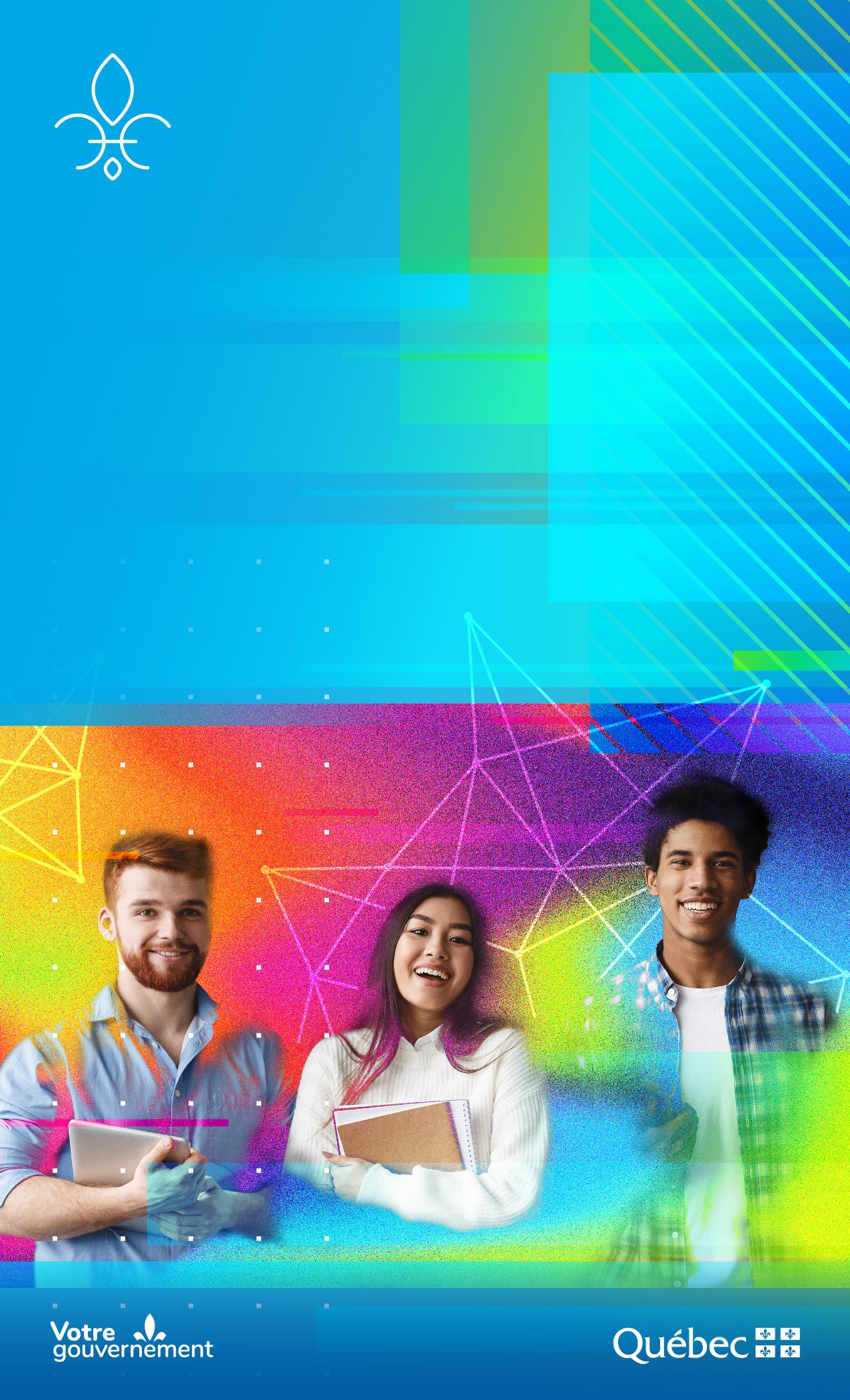 1. FICHE D’IDENTIFICATION DU PROMOTEUR*	Si des contributions et des dépenses dites « en nature » (en biens et en services) sont attendues pour la réalisation du projet, veuillez les mentionner et les préciser.Aide-mémoire : documents requisFormulaire de présentation d’un projetBudget prévisionnelRapport de mission d’examen ou états financiers des deux dernières années (lorsque disponibles)Acte constitutif (lettres patentes)Liste des membres du conseil d’administrationLettres d’appui, le cas échéant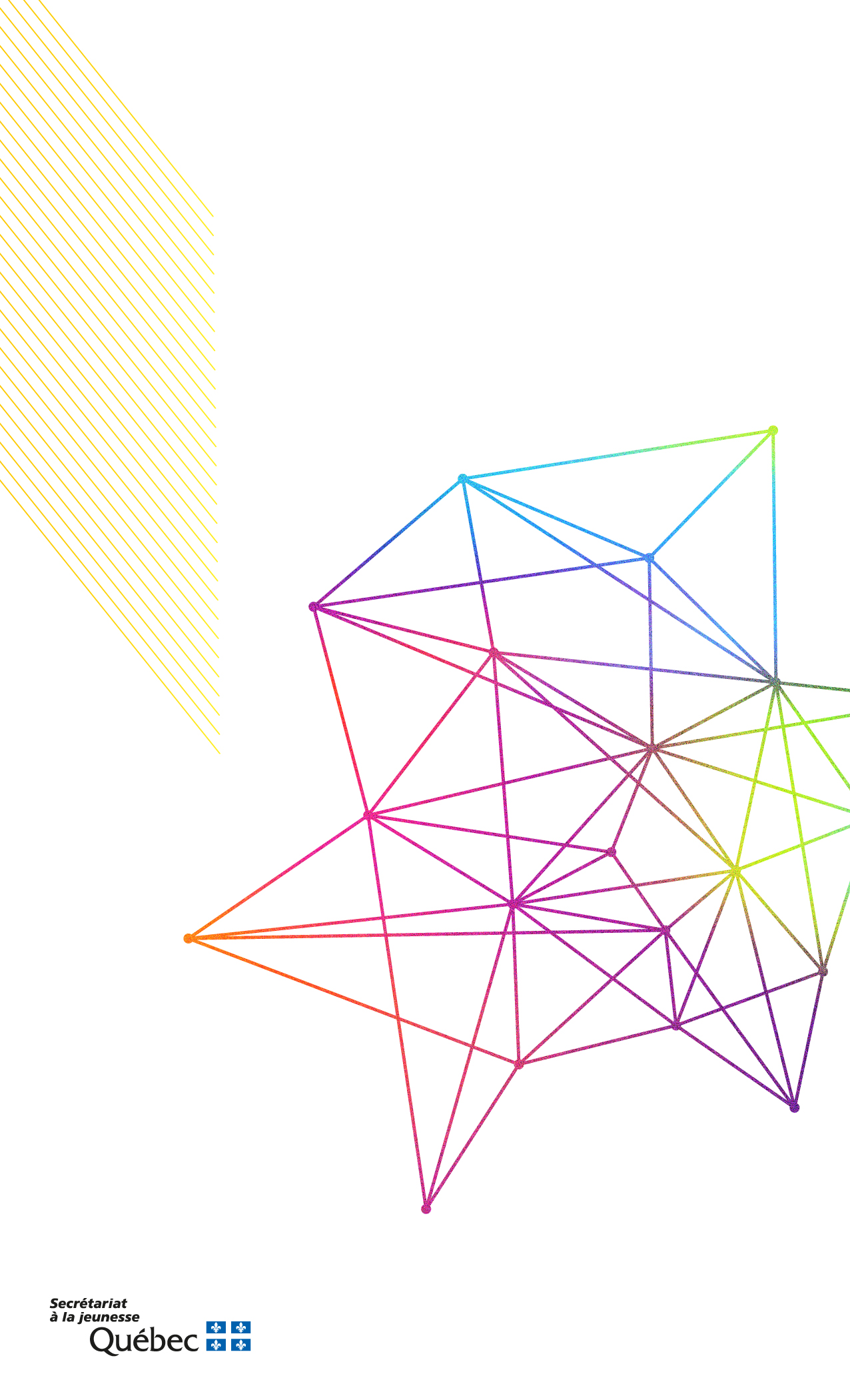 Nom de l’organisme :Nom du projet :Montant demandé : Montant demandé : 2022-20232022-20232022-20232022-20232022-20232022-2023Date du projet : Du :Du :Du :Au :Au :Au :Volet : 1. Projets intergénérationnels divers1. Projets intergénérationnels divers1. Projets intergénérationnels divers1. Projets intergénérationnels divers1. Projets intergénérationnels divers1. Projets intergénérationnels diversVolet : 2. Projets d’hébergement étudiant en résidence2. Projets d’hébergement étudiant en résidence2. Projets d’hébergement étudiant en résidence2. Projets d’hébergement étudiant en résidence2. Projets d’hébergement étudiant en résidence2. Projets d’hébergement étudiant en résidenceNom de la personne responsable :Titre de la personne responsable :Adresse :Ville ou municipalité :Code postal :Téléphone :Courriel :Site Web :Région :Numéro d’entreprise 
du Québec, le cas échéant (NEQ) :Date d’immatriculation :Forme juridique :(cochez une seule case)Organisme sans but lucratif (OSBL)Organisme sans but lucratif (OSBL)Organisme sans but lucratif (OSBL)Résidence privée
pour personnes âgéesForme juridique :(cochez une seule case)Organisme autochtone sans but lucratif Organisme autochtone sans but lucratif Organisme autochtone sans but lucratif Communauté autochtoneAutreAutreAutreAutreAutreRapport annuel public : OUI   	OUI   	NON   	NON   	NON   	NON   	Exercice financier de l’organisme :Du  au Du  au Du  au Du  au Du  au Du  au DOCUMENTS REQUISÉtats financiers audités ou mission d’examen pour l’année qui précède celle en courLettres patentes (si la demande est faite par un OSBL)Règlements généraux (si la demande est faite par un OSBL)Liste des membres du conseil d’administration (si la demande est faite par un OSBL)Pour le volet 2, résolution du conseil d’administration de la résidence qui appuie le projet. Si cette résolution n’a pu être déposée avec le formulaire, elle devra être transmise dans les meilleurs délais.PRÉSENTATION DE L’ORGANISMEDescription du demandeurMission de l’organismePrincipales activités de l’organismePRÉSENTATION DU PROJETRésumé du projet Public cibleDescription du public cibleDécrivez les jeunes auxquels le projet s’adresse et leurs caractéristiques. Le projet devrait viser principalement les personnes de 15 à 29 ans. Il n’est pas nécessaire de joindre l’ensemble de cette tranche d’âge; une partie de ce public suffit pour que le projet soit admissible. Précisez, le cas échéant, si le projet vise également les jeunes de 12 à 14 ans (interventions préventives) ou des gens de 30 à 35 ans (transitions particulières ou relèves d’affaires). Précisez également, le cas échéant, comment vous comptez joindre une diversité de profils de jeunes, y compris ceux à parcours de vie différencié.Exemples : étudiantes et étudiants de 15 à 17 ans, entrepreneures de 24 à 29 ans, 
personnes de 18 à 29 ans à parcours de vie différencié en milieu rural.Comment le public cible participera-t-il aux différentes étapes du projet (y compris l’élaboration)?Moyens pour joindre ou recruter les jeunes :Effets attendusNombre de jeunes touchésRetombées pour les jeunesRetombées pour la communautéNiveau de participation des jeunes dans le projet.Liste des partenaires du projet Exemples : bénévoles, organismes de la communauté, organisations politiques et communautaires, écoles, centres de santé, partenaires externes, partenaires financiers.Activités à réaliser Exemples :	- Analyse des besoins, recherche et planificationFormationsAteliersAccompagnement des animatrices et animateurs 
et des coordonnatrices et coordonnateurs de campMise à niveau sur les notions de saines habitudes de vie par les artsRecrutement des jeunes participantes et participantsAnimation des médias sociauxMise en œuvre d’un programme d’évaluation sur le terrain 
par des chercheuses et chercheursRessources nécessairesExemples : 	- Chargée ou chargé de projet	- Animatrices et animateurs pour la caravane culturelle	- Locaux fournis par les municipalités de la MRC	- Site Internet de sensibilisation	- Outils d’intervention et d’animationIndicateurs de résultats de mise en œuvreCibles 11. Tableau résumé de la mise en œuvre du projetBUDGET PRÉVISIONNEL DU PROJETBUDGET PRÉVISIONNEL DU PROJETRemplir le document Excel prévu à cet effet